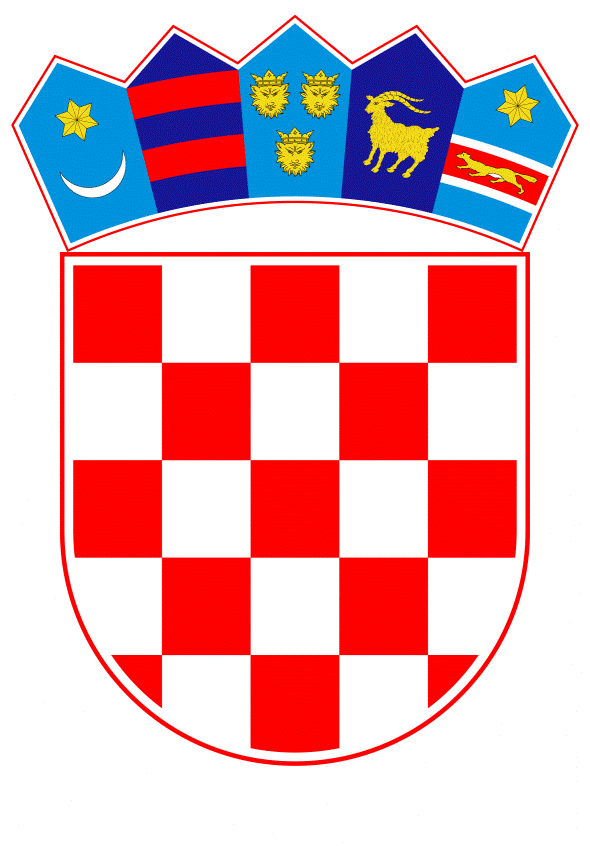 VLADA REPUBLIKE HRVATSKEZagreb, 5. svibnja 2022.____________________________________________________________________________________________________________________________________________________PREDMET: 	Godišnje izvješće o izvozu robe s dvojnom namjenom u 2021. godini_________________________________________________________________________________Banski dvori | Trg Sv. Marka 2 | 10000 Zagreb | tel. 01 4569 222 | vlada.gov.hrPRIJEDLOG Na temelju članka 31. stavka 3. Zakona o Vladi Republike Hrvatske („Narodne novine“, br. 150/11., 119/14., 93/16. i 116/18.), u vezi sa Zakonom o nadzoru robe s dvojnom namjenom („Narodne novine“, br. 80/11. i 68/13.), Vlada Republike Hrvatske je na sjednici održanoj ______ 2022. donijela  Z A K L J U Č A K	Prihvaća se Godišnje izvješće o izvozu robe s dvojnom namjenom u 2021. godini, u tekstu koji je Vladi Republike Hrvatske dostavilo Ministarstvo vanjskih i europskih poslova, KLASA: 001-01/22-02/45, URBROJ: 521-VIII-02-22-6, od 20. travnja 2022.KLASA: 
URBROJ:

Zagreb, 
PREDSJEDNIKmr. sc. Andrej PlenkovićOBRAZLOŽENJETemeljem Zakona o nadzoru robe s dvojnom namjenom, Ministarstvo vanjskih i europskih poslova izrađuje godišnja izvješća o izvozu robe s dvojnom namjenom za prethodnu godinu i dostavlja ih Vladi Republike Hrvatske na usvajanje. S obzirom da je primjena Zakona o nadzoru robe s dvojnom namjenom započela 1. srpnja 2013. godine, danom ulaskom Republike Hrvatske u EU, ovo je deveto izvješće koje Ministarstvo vanjskih i europskih poslova dostavlja Vladi Republike Hrvatske.Roba s dvojnom namjenom je roba koja se može koristiti u civilne, ali i vojne svrhe, te za proizvodnju oružja masovnog uništenja i projektila koji mogu nositi takvo oružje.Godišnje izvješće sadrži informacije o zakonodavnom okviru kontrole izvoza robe s dvojnom namjenom, podatke o izdanim i realiziranim dozvolama za robu s dvojnom namjenom, te druge važne informacije vezane za sustav nadzora robe s dvojnom namjenom u Republici Hrvatskoj.U 2021. godini izdano je ukupno 37 dozvola, od toga 34 individualne izvozne dozvole i 3 globalne izvozne dozvole. Najveći broj dozvola izdan je za robu iz kategorije 5 (Telekomunikacije i „sigurnost informacija“), a prema odredištu najveći broj dozvola, ukupno 17, izdano je za izvoz robe s dvojnom namjenom u Bosnu i Hercegovinu. Ukupan iznos realiziranih vrijednosti izvoznih dozvola u 2021. godini iznosi 1.389.675,25  EUR.Predlagatelj:Ministarstvo vanjskih i europskih poslova